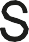 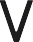 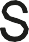 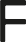 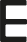 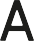 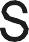 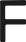 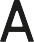 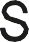 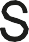 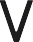 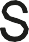 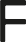 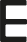 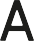 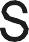 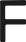 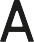 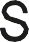 Prüfungskommission Commission des examens Commissione degli esamiModalités en cas de retrait de l'examenEntrée en vigueur : 01.01.2023.MotifMontant de la taxed'examen dûBase du règlementNon-admission à l'examen pour les candidat-e-s ne remplissant pas les conditions d'admissionPas de taxeArticle 3.32 du règlementNon-admission à l‘examen en raison du non-paiement de la taxe d'examen dans les délaisou Retrait après validation de l’inscription par la commission et jusqu’à 10 semaines avant le début de l‘examenouRetrait dans les 10 semaines avant le début de l‘examen  sur présentation d’un motif valableCHF 500Article 3.32 du règlementArticle 4.21 du règlementArticle 4.22 du règlementRetrait dans les 10 semaines avant le début de l‘examen  sans présentation d’un motif valableCHF 1’500Article 4.22 et article 6.42 du règlementRetrait après le début de l‘examensur présentation d’un motif valable.Taxe d'examen dans son intégralité. L'examen peutêtre complété l’année sui-vante sans payer de taxe.Article 4.22 du règlementRetrait après le début de l‘examensans présentation d’un motif va-lable.Exclusion de l‘examen.Echec à l’examen. Taxe d'examen dans son intégralitéArticle 6.42 du règlement